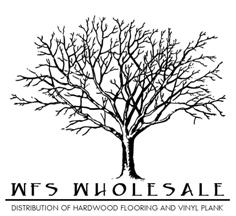 Hermosa Hickory SpecificationsSpeciesHickorySize5”x3/8”xRL Top Layer1.5 mmSqft per ctn29.12Lengths18”-48”ConstructionEngineered- Tongue and GroovePlies5StyleHand Scraped Finish7 layer UV CoatingEdgesT&G eased edgeInstallationStaple, Nail, Glue, or FloatWarranty50 year finish & lifetime structure